Temat: Działania na wektorach.Cele edukacyjne:Wykonywanie działań na wektorach.Materiały: https://www.youtube.com/watch?v=xiIvokcDJ8U&t=148s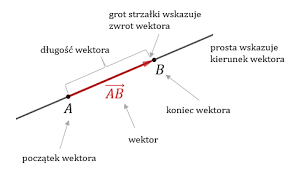 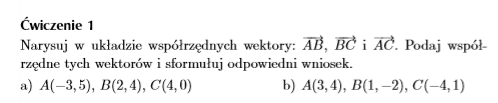 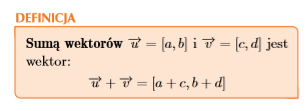 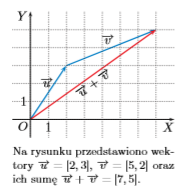 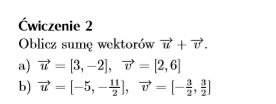 